Технические требования к постерам формата 2700×3700 ммСкроллерМатериал – бумага 150 г/кв. м;Печать - двусторонняя, цветность 4+2;Печать в 2 фрагмента (см. схему);Ламинирование 30 микронным покрытием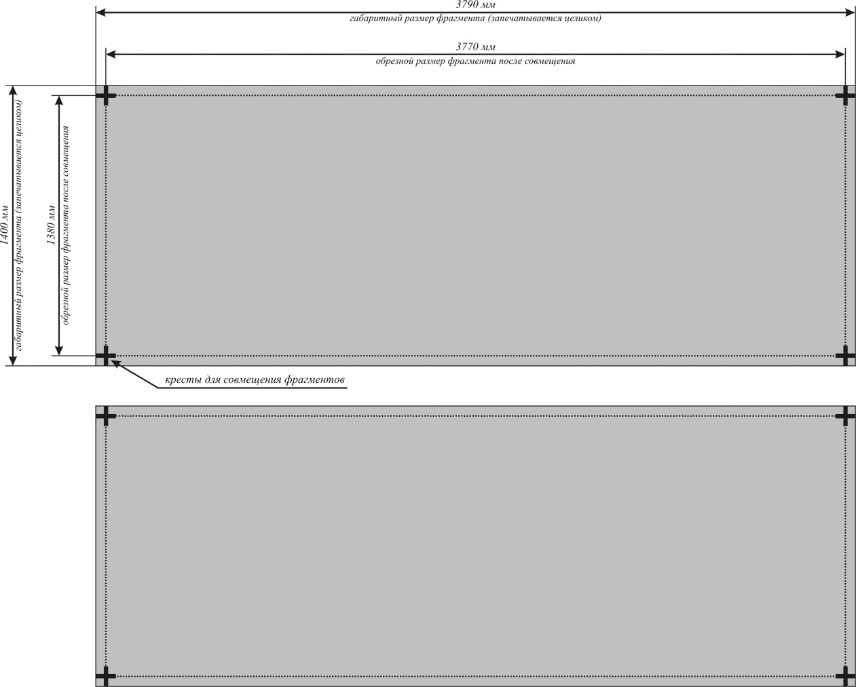 СитибордМатериал – бумага backlit с ламинированной обратной стороной Paperflex 165 г/кв. м;Печать – цифровая, цветность 4+0;Печать одним фрагментом;Размер постера: 3.89х2.88 м;Запечатываемое поле постера: 3.79х2.78 м;Видимое поле постера: 3.7х2.7 м;Технические требования к файлам для цифровой широкоформатной печатиФормат предоставляемых файлов:В печать принимаются файлы следующих форматов:PSD (слои склеить, шрифты растрировать), TIFF, EPS, Ai (для EPS и Ai шрифты необходимо перевести в кривые).Файлы в Corel Draw не принимаются.Цветовая модель: CMYK 
Черный цвет композитный: (C-60; М-50; Y-40; К-100)Разрешение предоставляемых файлов (для растровых изображений (в том числе, интегрированных в векторный файл), М 1:1):для сити формата и пилларов – 60 dpi;для формата 3х6 м. – 40 dpi;для суперсайтов 5х12 и крупного формата – 25 dpi.Векторные изображения желательно делать в М 1:10 с сохранением необходимых пропорций.При изготовлении макета для печати постеров на бумаге 3х6 м. необходимо располагать значимые элементы изображения с отступом от правого края макета не менее 20 см., от верхнего края – не менее 10 см.Желательно прилагать preview версию макета (уменьшенная копия в формате JPG)Носители информации: СD, DVD